 PR-проект«За гранью виртуального»Авторы: Булыжкина Полина, Матриросян ЖаннаПедагог: Лобанова М.Н.МУ ДО “Детский центр искусств” г. УхтыСодержание:1. Анализ1.1. Описание проблемной ситуации1.2. Исследование2. План мероприятия2.1. Описание мероприятия2.2. Сценарий мероприятия3. Оценка эффективности3.1. Ключевые показатели эффективности3.2. Ожидаемый результат1. АнализВ современном информационном обществе все шире распространяется явление кибербуллинга. Но определение кибербуллинга до сих пор является малоизвестным и трактуется по-разному. Изучив информацию из различных источников мы сделали вывод о расхожести мнений об этом понятии. Где-то говорится, что кибербуллинг это лишь одна из форм интернет-агрессии, а в других ресурсах утверждается, что кибербуллинг и интернет-агрессия - это синонимы. В своём проекте мы будем употреблять понятие интернет-агрессии, как более широкое и, по нашему мнению, более точное.  Интернет-агрессия - это целенаправленный и повторяющийся вред, наносимый человеку с помощью электронных форм взаимодействий. Одно из основных “преимуществ” травли в интернете для агрессора - это чувство безнаказанности. Анонимность усугубляет ситуацию, так как обидчик не видит свою жертву и не может определить её чувства и эмоции. Данная проблема является очень актуальной для современных российских школьников. Ведь практически каждый хоть раз встречался с интернет-агрессией. В пресс-релизе компании Microsoft говорится, что по результатам исследования культуры общения и личной безопасности в сети 71% респондентов из России сталкивались с оскорблениями в сети. Это выше общемирового показателя на 20%.  При этом, согласно статистике портала «Постнаука», чем старше и опытнее становится пользователь, тем меньше он на неё реагирует. В том же источнике специалисты подтверждают, что травля в интернете - не менее жестокая, нежели офлайн агрессия, ведь её последствия бывают очень тяжёлыми. Это могут быть не только отрицательные эмоции, травмирующие ситуации, но и суицидальные мысли.1.1. Описание проблемной ситуации«Я Марк, мне 16. Я творческий человек и очень сильно люблю писать стихи. Именно поэтому я создал страничку в истраграме, куда начал постить свои творения. Всё бы хорошо, но дело в том, что когда моё дело стали замечать, на меня обрушился огромный поток негатива. Незнакомые люди писали мне такие гадости, подобных которым я никогда в жизни не слышал. И все это из-за моего творчества. Они писали в директ и в комментарии, что мои стихи ужасны, что я слишком мал, чтобы этим заниматься, что меня в жизни не ждёт ничего хорошего и многие другие неприятных слов. Первое время меня это очень задевало. Ведь я в своё творчество вкладываю не только старания, но и душу. Каждую свою работу я отрываю от сердца, для того, чтобы меня заметили. В итоге спустя месяцы депрессии и раздумий на счёт того, стоит ли делиться с миром своими стихами, я не бросил своё любимое дело. Сейчас меня читает множество хороших и добрых людей, которые говорят мне никого не слушать и идти к цели. А на негатив я выработал  иммунитет и теперь меня не задевают слова хейтеров. Я думаю, что, скорее всего, это несчастные и неуверенные в себе люди, которые пытаются самоутвердиться за мой счёт. Я больше не даю им такой возможности, а сразу отправляю их в бан.»1.2. ИсследованиеВ ходе исследования - опроса среди школьников города Ухта, мы задавали реципиентам четыре вопроса, касающихся интернет-агрессии: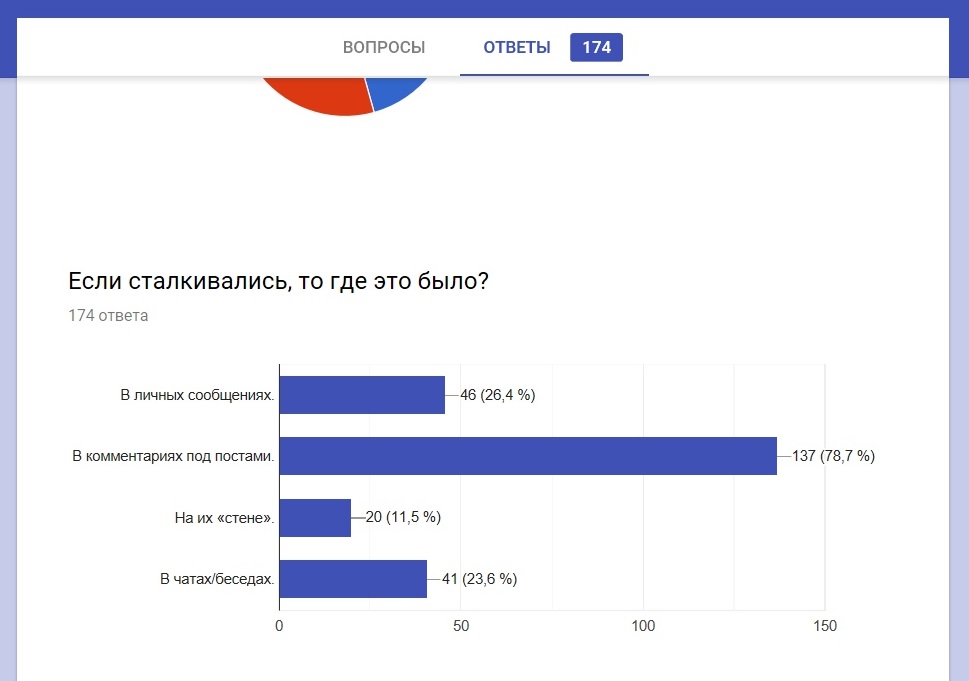 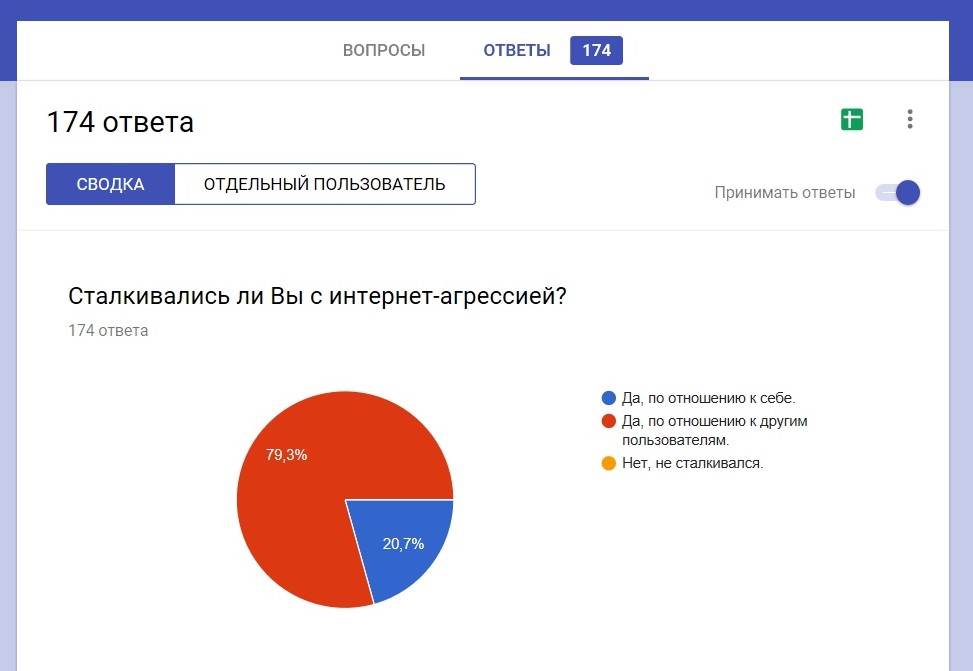 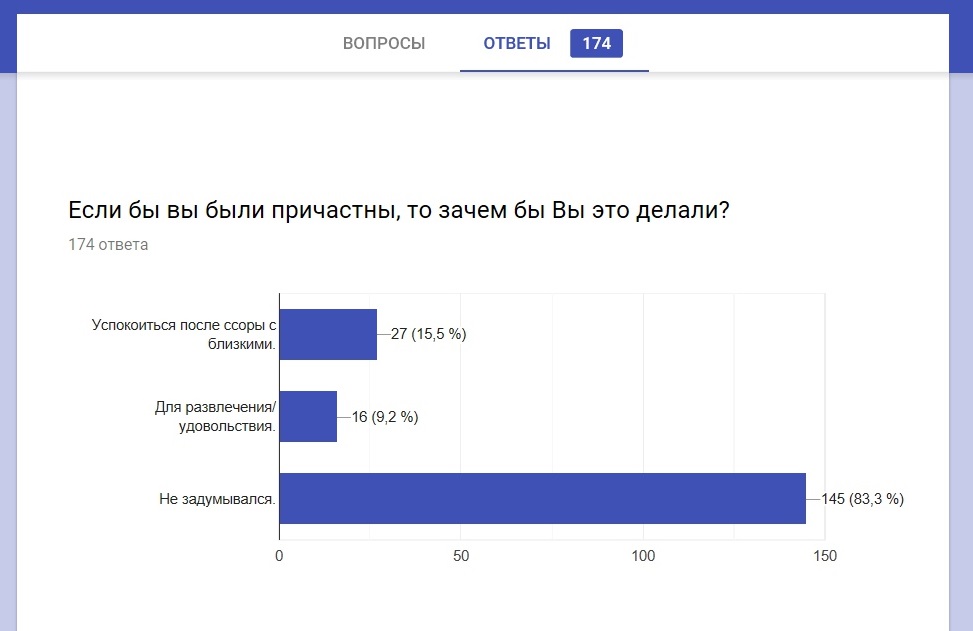 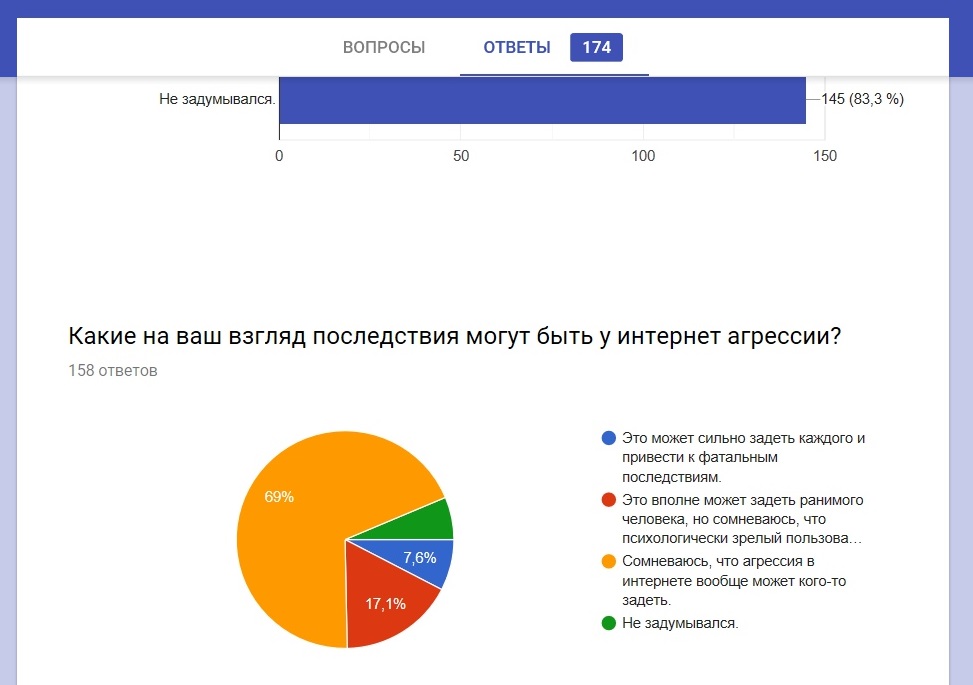 В результате анкетирования мы выяснили, что из числа опрошенных никому не удалось избежать встречи с агрессией на просторах интернета. При этом, большинство могут рассказать именно о том, как на их глазах травили кого-то другого, а не их самих. Также опрос показал, что чаще всего с интернет-агрессией сталкиваются в комментариях под постами в пабликах. Но главным результатом исследования для нас было понимание того, что в большинстве случаев люди не только не задумываются над тем, зачем они проявляют агрессию в интернете, но и совершенно не представляют себе те последствия, которые она за собой влечёт.2. План мероприятия2.1. Описание мероприятияФормат: иммерсивный спектакль. Название: «За гранью виртуального».Цель: призвать ухтинских школьников, их родителей и педагогов, а также местные СМИ обратить внимание на  проблему интернет агрессии и её последствия.Целевые аудитории:школьники города Ухта;родители школьников;педагоги образовательных учреждений города;городские СМИ.Каналы коммуникации:социальные сети;СМИ города;личная коммуникация на классных часах;доски объявлений в образовательных организациях.В рамках данного PR-проекта мы решили провести такое мероприятие, как иммерсивный спектакль. Оно будет проходить в школах и других учреждениях образования города. Мы выбрали этот формат мероприятия, потому что именно иммерсивный спектакль создаёт эффект полного погружения зрителей в сюжет постановки. Это театр вовлечения, где зритель - полноправный участник происходящего. На него, помимо школьников, приглашаются их преподаватели и родители. Таким образом, мы хотим привлечь внимание к этой проблеме, как детей, так и окружающих их взрослых.Суть иммерсивного спектакля «За гранью виртуального» заключается в психологическом угнетениии главного персонажа с помощью онлайн переписки в комментариях под постом в социальной сети. Социальная сеть “ВКонтакте” была выбрана нами, так как именно она является наиболее востребованной нашей основной целевой аудиторией - школьниками.  Действие происходит в большой тёмной комнате, где в центре находится главный персонаж - жертва, а остальные действующие лица - агрессоры, перемещаются по площадке. На озвучивающих свои реплики сверху падает свет. На огромном экране, находящемся за спиной главного героя, мы можем наблюдать переписку участников. А каждый зритель может принять участие в комментировании с помощью своего смартфона или планшета. К концу иммерсивного спектакля «За гранью виртуального», каждый, кто находился на его площадке, поймёт, что чувствует человек, который, так или иначе, подвергается травле в интернете. Также этот он позволит зрителю почувствовать себя как в роли жертвы, так и в роли агрессора. Это поможет им задуматься над тем, как изменить эту ситуацию.2.2. Сценарий мероприятияВ зале гаснет свет. Зажигается экран, на котором спроецирован пост в соцсети ВКонтакте. 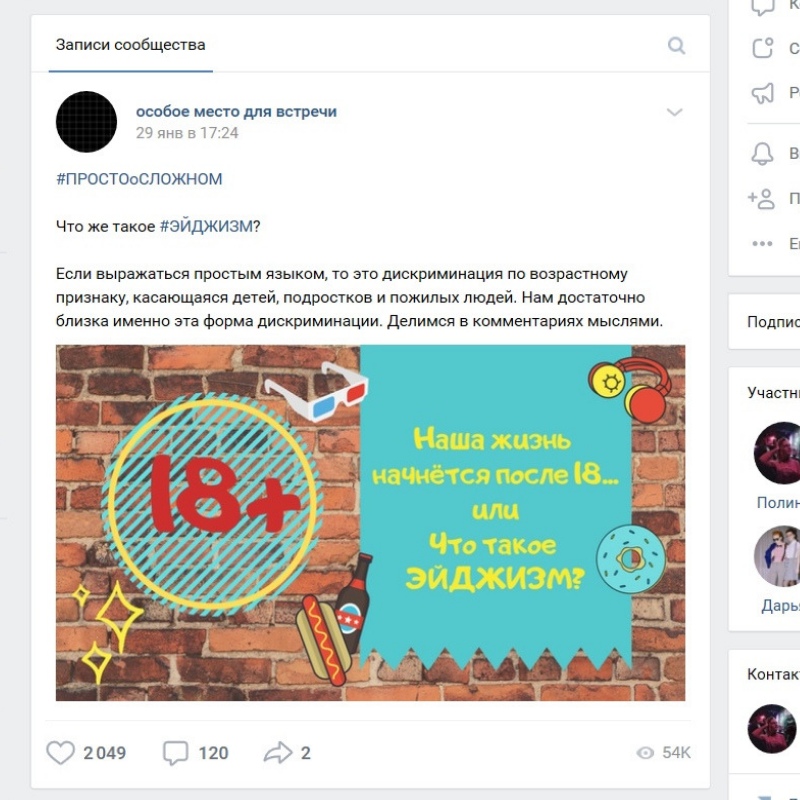 В посте поднимается тема дискриминации подростков из-за их возраста. В комментариях под постом разгорается переписка, которую начинает сам главный герой - жертва. Жертва: «А ведь действительно! Я, например, в силу своего увлечения поэзией часто получаю в свой адрес нелестные комментарии даже от достаточно взрослых и образованных людей. А аргумент - что? А аргумент везде один! Возраст».После реплики главного героя на него обваливается шквал агрессивных ответов от остальных актёров. Второстепенные члены переписки в комментариях любыми способами пытаются принизить жертву и указать на то, что те, кто критикуют его творчество - правы. Это делается такими репликами как:«Это полная фигня и такое читать никто не будет. Я такое в 16 лет сочиняла»«Глупые дети, лишь бы свои пять копеек везде вставить. Школу сначала закончите, потом уже умничайте! ШКОЛЬНИКИ!!!»«Лучше бы уроки делал, а не права свои качал!»«Да что ты в свои 16 можешь о любви знать?! Напридумывал себе что-то и рифмует глаголами! Стыдоба!».При прочтении переписки, каждый зритель может включиться в диалог с агрессорами, либо поддерживая их точку зрения, либо критикуя их взгляды.Негативные комментарии очень влияют на главного персонажа, и агрессоры продолжают давить. Спустя некоторое время главный герой перестаёт отстаивать свою точку зрения, пропадая из переписки, но продолжает её читать. Ещё несколько агрессивных сообщений и над жертвой гаснет свет. Это служит знаком последствий: неуверенности в себе, замкнутости, апатии, депрессивных мысли и даже суицидальных попыток, которые могут стать итогом.3. Оценка эффективности3.1. Ключевые показатели эффективности1. Количество зрителей на запланированных спектаклях составит в среднем 15-20 человек.2. Проведено 6 классных часов, посвящённых проблеме интернет-агрессии, на которых школьники приглашаются на иммерсивный спектакль.3. Расклеено 12 объявлений-анонсов в 12 школах и учреждениях допобразования Ухты.5. Количество упоминаний - 90. Их них: от пользователей - 75 упоминаний; в официальных новостных разделах сайтах и официальных страницах в соцсетях - 10, в статьях или репортажах городских СМИ - 5.3.2. Ожидаемый результат Иммерсивный спектакль - нечто новое для нашего города, поэтому это вызовет большой интерес и отличный отклик среди ухтинцев и городских СМИ. Так все посетители спектакля смогут понять, почему стоит избегать интернет-агрессии. В конечном итоге травли в сети станет меньше.